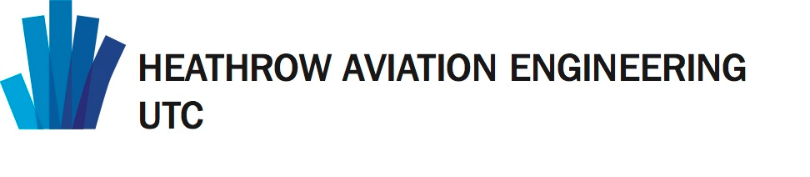 Teacher of Design, Technology and EngineeringSalary – Outer London Pay ScalesRequired for Easter or September start.NQT’s welcome to applyWe are seeking to appoint a first class teacher of Design, Technology and Engineering.The Heathrow UTC is a destination of choice for many local young people aged 14-19 and provides a radically different type of education. We have been open since September 2014, and deliver a technical experience in education and training in a real, relevant workplace practice. Our unique new building has state of the art facilities.The College has an excellent team of Governors and Sponsors who are committed to delivering education and training of an outstanding level. You will benefit from a highly stimulating, professional working environment and a fulfilling and exciting role. This role will provide you with:Professional development including access to a full suite of professional qualifications.focussed teaching - only teaching KS4 and KS5 classespassionate studentsopportunities for career development as the UTC growsAn opportunity to be at the forefront of STEM educationIf you believe that this is an environment where you can thrive, develop and substantially contribute to an exciting future for Heathrow UTC then you are encouraged to explore further by contacting the Principal, Wayne Edwards, via shirley.clements@heathrow-utc.org for a more detailed discussion, if required.Completed application forms and an accompanying supporting letter should be emailed no later than midday on Tuesday 6th February 2018 to shirley.clements@heathrow-utc.orgWe are an equal opportunities employer and are committed to the safeguarding and promoting the welfare of children. The successful candidate will be subject to an enhanced DBS check.Heathrow Aviation Engineering UTCPotter StreetNorthwoodMiddlesexHA6 1QGTel: 01923 602130